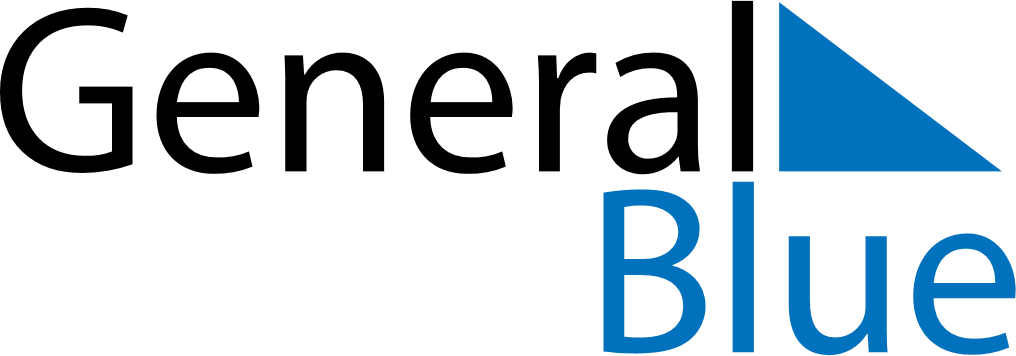 July 2029July 2029July 2029July 2029PeruPeruPeruMondayTuesdayWednesdayThursdayFridaySaturdaySaturdaySunday12345677891011121314141516171819202121222324252627282829Independence DayIndependence DayIndependence Day3031